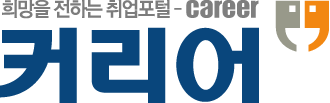 귀 교의 무궁한 발전을 진심으로 기원합니다.        2. 귀 교의 우수인재를 선발하고자 아래와 같이 모집요강을 발송하오니                많은 학생들이 지원 할 수 있도록 협조해 주시면 감사하겠습니다 -  아  래  -            가. 모집부문: 모집요강 참조            나. 지원자격 및 자격사항: 모집요강 참조            다. 담당부서 / 연락처: 취업포털 커리어 기업영업팀 / 02-2006-6125㈜커리어넷 대표이사< (사)캠틱종합기술원 >수신자귀교 취업지원실(과)(경유)담당실(과)장제목 (사)캠틱종합기술원 채용공고 게재 협조요청담당이나래기업영업팀팀장 기업영업팀팀장 박금이박금이협 조 자시 행 일2017-03-082017-03-08접  수접  수(          )우152-880서울시 구로구 디지털로32가길 16 (파트너스타워2차 13층) / www.career.co.kr서울시 구로구 디지털로32가길 16 (파트너스타워2차 13층) / www.career.co.kr서울시 구로구 디지털로32가길 16 (파트너스타워2차 13층) / www.career.co.kr서울시 구로구 디지털로32가길 16 (파트너스타워2차 13층) / www.career.co.kr서울시 구로구 디지털로32가길 16 (파트너스타워2차 13층) / www.career.co.kr서울시 구로구 디지털로32가길 16 (파트너스타워2차 13층) / www.career.co.kr서울시 구로구 디지털로32가길 16 (파트너스타워2차 13층) / www.career.co.kr서울시 구로구 디지털로32가길 16 (파트너스타워2차 13층) / www.career.co.kr서울시 구로구 디지털로32가길 16 (파트너스타워2차 13층) / www.career.co.kr서울시 구로구 디지털로32가길 16 (파트너스타워2차 13층) / www.career.co.kr전  화 02-2006-6125 / 팩  스 02)2006-9594 / 이메일 narae@career.co.kr/공개 전  화 02-2006-6125 / 팩  스 02)2006-9594 / 이메일 narae@career.co.kr/공개 전  화 02-2006-6125 / 팩  스 02)2006-9594 / 이메일 narae@career.co.kr/공개 전  화 02-2006-6125 / 팩  스 02)2006-9594 / 이메일 narae@career.co.kr/공개 전  화 02-2006-6125 / 팩  스 02)2006-9594 / 이메일 narae@career.co.kr/공개 전  화 02-2006-6125 / 팩  스 02)2006-9594 / 이메일 narae@career.co.kr/공개 전  화 02-2006-6125 / 팩  스 02)2006-9594 / 이메일 narae@career.co.kr/공개 전  화 02-2006-6125 / 팩  스 02)2006-9594 / 이메일 narae@career.co.kr/공개 전  화 02-2006-6125 / 팩  스 02)2006-9594 / 이메일 narae@career.co.kr/공개 전  화 02-2006-6125 / 팩  스 02)2006-9594 / 이메일 narae@career.co.kr/공개 전  화 02-2006-6125 / 팩  스 02)2006-9594 / 이메일 narae@career.co.kr/공개 국내외 교육훈련 및 인재양성 담당 채용공고서류 마감일  : 3월 19일 (일)모집 분야 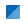 ※온라인 입사지원시 상기 직무 분야 선택 요망.
응시 자격 ※ 공통사항
※ - 국가공무원법 제33조 및 지방공무원법 제31조 규정의 결격사유가 없는 자 (남자의 경우 병역필 또는 면제자)
※ - 해외여행에 결격사유가 없는 자
※ - 채용 신체검사 기준에 결격사유가 없는 자
※ - 국가보훈대상자 우대
근무 형태 계약직원: 계약기간은 입사일로부터 총 1년간 계약. 
   - 이후 사업 진행에 따라 계약 연장 및 근로 결정.
 보수, 근무조건 등은 제규정에 의함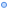 전형 방법 1차 : 서류심사(합격자에 한하여 개별통지)
 2차 : 인성역량검사, 면접전형(1차 서류전형 합격자에 한함)
- 일시 및 장소 : 1차 서류전형 합격자 개별통지시 안내
지원 서류(온라인 등록) 응모지원서, 자기소개서 1부
 학위증명서, 성적증명서 학위별 각 1부
 경력(재직)증명서, 자격증사본(해당자에 한함) 각 1부
 병역증명서 또는 병역사항 증빙가능 서류(남자에 한함) 1부
 기타심사에 도움이 되는 제반 서류
※ 온라인 입사지원시 해당 제출서류 첨부파일(pdf, 이미지, 한글파일 등)로 업로드 요망
※ (등록 오류 및 문제 발생 시 연락요망)
원서 접수 지원기간 : 2017.03.07 ~ 2017.03.19. 까지
 지원방법 : 온라인 입사지원(www.camtic.or.kr)
 문 의 처 : 경영기획실 인사총무팀장 유지연(063-219-0331)
기타 사항 적격자가 없을 경우 선발하지 않을 수 있으며, 전형결과는 합격자에
   한하여 개별 통지하고 접수된 서류는 일체 반환하지 않음.
 제출된 서류상의 기재 착오․누락․서류 미비 및 연락불능 등으로 인한 불이익은 응시자의 책임으로 함.
 최종합격자 결정 이후 채용 신체검사 및 신원조회 등을 할 수 있으며 
   그 결과 부적합 사유가 발생할 경우 채용을 취소 함.